Ramowy  Program Zjazdu Absolwentów Wydziału Elektrotechniki i Automatyki                          (dawnego Wydziału Elektrycznego         ) w dniu 27.05.2023r.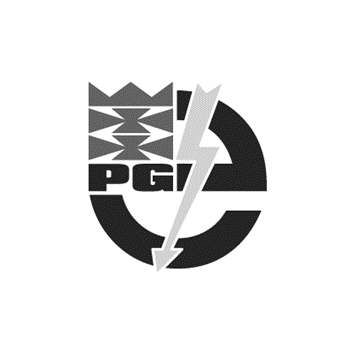 Aula E-1. Gmach im. prof. Kazimierza Kopeckiego.10.15 – 11.00	Rejestracja uczestników (poziom przed Aulą E-1).	11.00 – 13.00	Spotkanie absolwentów z Dziekanem i Władzami Wydziału w auli E-1                               w  tym m.in:                                                         	- Przywitanie gości i uczestników Zjazdu.	- Uczczenie pamięci zmarłych absolwentów i profesorów.	- Gaudeamus.	- Informacja o odsłonięciu portretu Prof. Staniewicza – Pierwszy Dziekan honorowy.	- Wystąpienie  Dziekana Wydziału - dr. hab. inż.  Mirosława Wołoszyna – prof. uczelni.	- Wykład historyczny o Wydziale - dr hab. inż. Dariusz Świsulski – prof. uczelni.	- Wspomnienia  - wystąpienia absolwentów, emisja filmów, fotografii. 13.00 – 14.00	Zwiedzanie obiektów Wydziału.                             14.15 – 14.30	Wspólne zdjęcie wszystkich uczestników Zjazdu przed budynkiem głównym Wydziału.                                      14.30 – 16.00	Zwiedzanie nowych/zmodernizowanych obiektów Wydziału (mogą być też wyświetlane w „pętli” fotografie wspomnieniowe – przesyłajcie fotki w wersji elektronicznej to dołączymy do prezentacji)ok. 16.00 – 	Przejazd do ,,Wróblówki” (transport własny uczestników).17.00 – 24.00  	Biesiada uczestników  (konsumpcja, napoje w tym piwo w cenie uczestnictwa)                        	występ zespołu muzycznego.Informacje dodatkowe:- 	W godzinach od 11.30 – 15.00  jest przewidziany poczęstunek (napoje zimne i gorące, kanapki ciasto).- 	Na terenie ,,Wróblówki w bufecie można będzie zakupić dodatkowe napoje alkoholowe (płatność gotówką).- 	Do godz. 15.30 w budynku Hydromechaniki naprzeciwko wejścia głównego do budynku Wydziału będzie otwarty sklepik PG z gadżetami i pamiątkami.- 	Parkingi dostępne dla gości przy ul. Fiszera, ul. Sobieskiego, ul. Traugutta, zgodnie z mapką w załączeniu. 